       Российская Федерация                                                                      Россия Федерациязы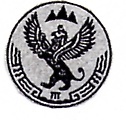        Сельская администрация                                                                Алтай Республиканын       Балыктуюльского сельского                                                                    Улаган аймагындагы                 поселения                                                                                        Балыктуjул  jурт jеезе          Улаганского района                                                                     муниципал тозомолинин            Республики Алтай                                                       jурт администрациязы       ПОСТАНОВЛЕНИЕ                                                              JОП«  09 »  февраля  2024г.        № 16                                           с. БалыктуюльНа основании Федеральных законов от 06.10.2003 № 131-ФЗ «Об общих принципах организации местного самоуправления в Российской Федерации», от 24.07.2007 № 209-ФЗ «О развитии малого и среднего предпринимательства в Российской Федерации»,  рассмотрев представление прокуратуры Улаганского района об устранении нарушений требований закона от 24 июля 2007г. №209-ФЗ «О развитии малого и среднего предпринимательства в РФ» от 05.02.2024 № 07-04-2024П О С Т А Н О В Л Я Ю: Утвердить муниципальную  программу «Развитие субъектов малого и среднего предпринимательства в Балыктуюльском сельском поселении на 2024год» (прилагается).Бухгалтеру сельской администрации произвести финансирование расходов по указанной программе в пределах средств, утвержденных в бюджете на эти цели, обеспечить ее выполнение.Настоящее постановление вступает в силу со дня его подписания.4. Контроль за исполнением настоящего постановления возлагаю  на себя.Глава  Балыктуюльского сельского поселения                                          Д. В. Тадышева                                                                                                                                                             УтвержденоПостановлением ГлавыБалыктуюльского сельского поселения от 09.02.2024г.    №  16Муниципальная программаБалыктуюльского  сельского поселения 
Улаганского  района Республики Алтай «Развитие субъектов малого и среднего предпринимательства в  Балыктуюльском сельском поселении на 2024год»СОДЕРЖАНИЕI. Паспорт ПрограммыII. Анализ состояния субъектов малого и среднего предпринимательства на территории Балыктуюльского сельского поселения III. Характеристика, проблемы и обоснование необходимости ее решения программными методамиIV. Цель и задачи Программы, приоритетные направления развития субъектов малого и среднего предпринимательстваV. Объем планируемых финансовых ресурсов и источники финансирования ПрограммыVI. Ожидаемые социально-экономические результаты реализации ПрограммыVII. Срок реализации ПрограммыVIII. Управление Программой и контроль за ее реализациейIX. Приложение к ПрограммеI. Паспорт муниципальной  программы «Развитие субъектов малого и среднего предпринимательства в Балыктуюльском  сельском поселении  на 2024 год»II. Анализ состояния субъектов малого и среднего предпринимательства
на территории Балыктуюльского сельского поселения Настоящая  программа «Развитие и поддержка субъектов малого и среднего предпринимательства на территории Балыктуюльского сельского поселения на 2015 год» разработана в соответствии с Федеральным законом от 24 июля 2007 № 209-ФЗ «О развитии малого и среднего предпринимательства в Российской Федерации»; законом Российской Федерации от 06.10.2003 № 131-ФЗ «Об общих принципах организации местного самоуправления в Российской Федерации».Анализ развития субъектов малого и среднего бизнеса проведен на основе статистических данных. На 1 января 2024 года на территории поселения действуют 20 индивидуальных предпринимателей.Сложившаяся структура малых и средних предприятий по отраслям свидетельствует о преимущественном развитии в сферах оптово-розничной торговли и предоставлении услуг. Торговля и сфера услуг достаточно традиционная отрасль для малого и среднего бизнеса. Не требующая больших стартовых затрат, обеспечивающая быструю отдачу вложений, она стала довольно привлекательной для малых и средних предприятий и бурно развивающейся на этапе становления.III. Характеристика проблемы и обоснование необходимости ее решения программными методамиНесмотря на проведенную работу во всех областях поддержки субъектов малого и среднего предпринимательства на территории Балыктуюльского сельского поселения, к настоящему времени не удалось охватить в полном объеме инновационную деятельность, привлечь внешние инвестиции, решить вопросы занятости трудоспособного населения.Увеличение темпов наращивания потенциала субъектов малого и среднего бизнеса не может быть получено, если существенно не изменятся правовые и экономические условия для свободного развития малого и среднего предпринимательства.Проблемы, сдерживающие развитие субъектов малого и среднего бизнеса, во многом вытекают из макроэкономической ситуации настоящего периода:- действующие нормативные правовые акты, регулирующие отношения в сфере малого и среднего предпринимательства, не в полной мере обеспечивают условия для создания и функционирования его субъектов;- отсутствие стартового капитала и недостаток знаний для успешного начала предпринимательской деятельности;- ограниченный спектр финансовой поддержки субъектов малого и среднего предпринимательства (отсутствие системы гарантирования и страхования кредитов, отсутствие механизма предоставления льгот банками, лизинговыми и страховыми компаниями, слабое кредитно-инвестиционное обслуживание);- усложнена административно-разрешительная система по осуществлению деятельности субъектов малого и среднего предпринимательства (лицензирование, сертификация, система контроля);- недостаток кадров рабочих специальностей для субъектов малого и среднего бизнеса;- слабая консультационно-информационная поддержка субъектов малого и среднего бизнеса;- несовершенство системы учета и отчетности по малому предпринимательству.Решение проблемы поддержки малого предпринимательства возможно только путем разработки программно-целевого инструмента. Необходим комплексный и последовательный подход, рассчитанный на долгосрочный период, обеспечивающий реализацию мероприятий по срокам, ресурсам, исполнителям, а также организацию процесса управления и контроля.Существенным негативным фактором, сдерживающим развитие малого и среднего предпринимательства, является отсутствие развитых рыночных механизмов его поддержки. На становление и развитие субъектов малого и среднего предпринимательства серьезное влияние оказывают следующие факторы:- несовершенство законодательства в части несоответствия вновь принимаемых законодательных актов действующим правовым нормам;- нестабильная налоговая политика;- ограниченное бюджетное финансирование, отсутствие разработанных и законодательно утвержденных нормативов отчисления бюджетных средств на поддержку и развитие субъектов малого и среднего бизнеса;Все это создает предпосылки для "ухода в тень" малых предприятий и индивидуальных предпринимателей, нарушению положений Трудового кодекса РФ по отношению к наемным работникам, занижению уровня официальной заработной платы.Анализ факторов влияющих на развитие субъектов малого и среднего предпринимательства показывает, что существующие проблемы можно решить лишь объединенными усилиями и согласованными действиями самих предпринимателей, их общественных объединений и органов местного самоуправления.IV. Цель и задачи программы, приоритетные направления развития
субъектов малого и среднего бизнесаЦель программы - создание на территории Балыктуюльского сельского поселения благоприятных условий для устойчивого развития предприятий субъектов малого и среднего бизнеса, способствующих созданию новых рабочих мест, развитию реального сектора экономики, пополнению бюджета, на основе формирования эффективных механизмов поддержки.Для достижения цели настоящей программы поставлены задачи, позволяющие в условиях ограниченного ресурсного обеспечения разрешить ключевые проблемы развития субъектов малого и среднего предпринимательства, в том числе:- создание правовых, экономических и организационных условий для устойчивой деятельности субъектов малого и среднего предпринимательства;- развитие инфраструктуры поддержки предпринимательства с предоставлением методической, информационной, консультационной;- устранение административных барьеров, препятствующих развитию субъектов малого и среднего бизнеса;- совершенствование методов и механизмов финансовой поддержки субъектов малого и среднего предпринимательства;- повышение деловой и инвестиционной активности предприятий субъектов малого и среднего бизнеса;- создание условий для увеличения занятости населения;- привлечение представителей субъектов малого и среднего бизнеса, ведущих деятельность в приоритетных направлениях социального развития;- привлечение субъектов малого и среднего предпринимательства для выполнения муниципального заказа.Указанная цель и задачи соответствуют социально-экономической направленности развития Балыктуюльского сельского поселения.Важными и приоритетными направлениями развития малого предпринимательства, как на государственном, так и на уровне поселения признаны:-сельскохозяйственное;- ремесленное;- спортивно-оздоровительное;- благоустройство;- туристическое.Наличие монополии, недостаточное количество, а порой и полное отсутствие предприятий в этих сферах влияют не только на стоимость предоставляемых услуг, но и на их  качество.Сегодня в поселении есть реальная возможность развития за счет малых предприятий таких сфер экономики, как:- расширение и качественное улучшение деятельности по оказанию бытовых услуг населению;- - предоставления услуг направленных на улучшение экологии и природопользования, включая сбор, утилизацию и переработку вторичных ресурсов.Для решения поставленных задач Программа содержит перечень конкретных мероприятий, нацеленных на обеспечение благоприятных условий для развития малого и среднего предпринимательства на территории Балыктуюльского сельского поселения.Мероприятия программы вместе с тем строятся с учетом потребностей администрации поселения в обеспечении мониторинга и экономического анализа развития субъектов малого и среднего предпринимательства, информационного обмена, проведении исследований по проблемам субъектов малого и среднего предпринимательства и сгруппированы в пять разделов, характеризующих основные направления поддержки субъектов малого и среднего бизнеса:- нормативно-правовая поддержка субъектов малого и среднего предпринимательства;- развитие доступа субъектов малого и среднего предпринимательства к финансовым ресурсам;- формирование и развитие инфраструктуры поддержки субъектов малого и среднего предпринимательства;- развитие консультационной, организационно методической и информационной поддержки субъектов малого и среднего бизнеса;- содействие росту конкурентоспособности и продвижению продукции субъектов малого предпринимательства на товарные рынки. V. Объем планируемых финансовых ресурсов и
источники финансирования программыФинансирование мероприятий программы обеспечивается за счет собственных средств предпринимателей в размере 100 тыс. рублей. VI. Ожидаемые социально-экономические результаты реализации ПрограммыРеализация мероприятий программы предполагает создать условия для сохранения действующих и вновь образованных субъектов малого и среднего предпринимательства, что позволит обеспечить увеличение количества рабочих мест, повышение заработной платы на предприятиях субъектов малого и среднего бизнеса и тем самым повысить уровень жизни населения на территории Балыктуюльского  сельского поселения.По итогам реализации программы планируется получить следующие результаты:- привлечение инвестиций в малое предпринимательство;- увеличение объема товаров и услуг, производимых и реализуемых субъектами малого и среднего предпринимательства, расположенными на территории Балыктуюльского сельского поселения;- рост налоговых поступлений в местный бюджет от деятельности предприятий субъектов малого и среднего бизнеса;- повышение качества товаров и услуг, предоставляемых населению за счет усиления конкуренции;- увеличение представителей субъектов малого и среднего бизнеса, ведущих деятельность в приоритетных направлениях социального развития.VII. Срок реализации программыРеализация программы рассчитана на 2024 год.VIII. Управление Программой и контроль за ее реализациейФормы и методы управления реализацией Программы определяются администрацией Балыктуюльского сельского поселения.Общее руководство и контроль за реализацией программных мероприятий осуществляет администрация Балыктуюльского сельского поселения.Администрация Балыктуюльского сельского поселения является заказчиком муниципальной Программы и координатором деятельности исполнителей мероприятий Программы.Администрация Балыктуюльского сельского поселения осуществляет:-подготовку предложений по актуализации мероприятий Программы в соответствии с приоритетами социально-экономического развития МО «Улаганский район», ускорению или приостановке реализации отдельных мероприятий;-подготовку предложений по привлечению организаций для реализации мероприятий Программы;-мониторинг выполнения Программы в целом и входящих в ее состав мероприятий;Контроль за исполнением муниципальной Программы осуществляется администрацией Балыктуюльского сельского поселения.Глава Балыктуюльскогосельского поселения                                                                                                         Д. В. Тадышева Об утверждении муниципальной  программы «Развитие субъектов малого и среднего предпринимательства в Балыктуюльском сельском поселении  на 2024годНаименование программыОснования для разработки ПрограммыЦель  Программы Задачи  ПрограммыМуниципальный заказчик Программы Разработчик  ПрограммыСроки реализации Программы Исполнители Программы Объемы и источники финансирования
Программы Планируемые результаты Программы                                 Развитие субъектов малого и среднего предпринимательства в Балыктуюльском сельском поселении на 2024год (далее - Программа)- Федеральный закон от 06.10.2003 № 131-ФЗ "Об общих принципах организации местного самоуправления в Российской Федерации"- Бюджетный кодекс Российской Федерации от 31.07. 1998 N145-ФЗ;Создание на территории Балыктуюльского сельского поселения  условий для устойчивого развития субъектов малого и среднего бизнеса на основе формирования эффективных механизмов его поддержки1. Создание правовых, экономических и организационных условий для устойчивой деятельности субъектов малого и среднего предпринимательства.2. Развитие инфраструктуры поддержки предпринимательства с предоставлением адресной методической, информационной, консультативной поддержки.3. Устранение административных барьеров, препятствующих развитию субъекта малого и среднего бизнеса.4. Совершенствование методов и механизмов финансовой поддержки субъектов малого и среднего предпринимательства.5. Повышение деловой и инвестиционной активности предприятий субъектов малого и среднего бизнеса;6. Создание условий для увеличения занятости населения.7. Привлечение представителей субъектов малого и среднего бизнеса, ведущих деятельность в приоритетных направлениях социального развития.8. Привлечение субъектов малого и среднего предпринимательства для выполнения муниципального заказа.Администрация Балыктуюльского сельского поселения  Администрация Балыктуюльского сельского поселения  2024 годАдминистрация Балыктуюльского сельского поселения,  организации, образующие инфраструктуру поддержки субъектов малого и среднего предпринимательства,юридические и физические лица – предприниматели Балыктуюльского сельского поселения,Бюджет Балыктуюльского сельского поселенияСобственные средства предпринимателей.1. Увеличение количества вновь создаваемых и сохранение действующих субъектов малого и среднего предпринимательства.2. Увеличение количества рабочих мест.3. Увеличение объема товаров и услуг, производимых и реализуемых субъектами малого и среднего бизнеса.4. Повышение качества товаров и услуг, предоставляемых населению за счет усиления конкуренции.5. Увеличение представителей субъектов малого и среднего бизнеса, ведущих деятельность в приоритетных направлениях социального развития. Приложение № 1 к муниципальной  Программе «Развитие и поддержка субъектов малого и среднего предпринимательства на территории Балыктуюльского сельского поселения на 2024 год